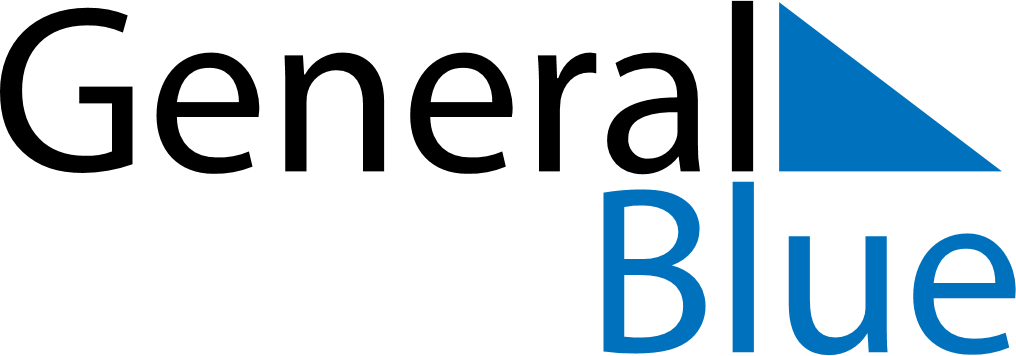 January 2024January 2024January 2024January 2024January 2024January 2024Saudarkrokur, IcelandSaudarkrokur, IcelandSaudarkrokur, IcelandSaudarkrokur, IcelandSaudarkrokur, IcelandSaudarkrokur, IcelandSunday Monday Tuesday Wednesday Thursday Friday Saturday 1 2 3 4 5 6 Sunrise: 11:41 AM Sunset: 3:01 PM Daylight: 3 hours and 19 minutes. Sunrise: 11:40 AM Sunset: 3:04 PM Daylight: 3 hours and 23 minutes. Sunrise: 11:38 AM Sunset: 3:06 PM Daylight: 3 hours and 28 minutes. Sunrise: 11:36 AM Sunset: 3:09 PM Daylight: 3 hours and 32 minutes. Sunrise: 11:34 AM Sunset: 3:12 PM Daylight: 3 hours and 37 minutes. Sunrise: 11:32 AM Sunset: 3:15 PM Daylight: 3 hours and 42 minutes. 7 8 9 10 11 12 13 Sunrise: 11:30 AM Sunset: 3:18 PM Daylight: 3 hours and 47 minutes. Sunrise: 11:28 AM Sunset: 3:21 PM Daylight: 3 hours and 52 minutes. Sunrise: 11:25 AM Sunset: 3:24 PM Daylight: 3 hours and 58 minutes. Sunrise: 11:23 AM Sunset: 3:27 PM Daylight: 4 hours and 4 minutes. Sunrise: 11:20 AM Sunset: 3:31 PM Daylight: 4 hours and 10 minutes. Sunrise: 11:18 AM Sunset: 3:34 PM Daylight: 4 hours and 16 minutes. Sunrise: 11:15 AM Sunset: 3:38 PM Daylight: 4 hours and 22 minutes. 14 15 16 17 18 19 20 Sunrise: 11:12 AM Sunset: 3:41 PM Daylight: 4 hours and 28 minutes. Sunrise: 11:10 AM Sunset: 3:45 PM Daylight: 4 hours and 35 minutes. Sunrise: 11:07 AM Sunset: 3:48 PM Daylight: 4 hours and 41 minutes. Sunrise: 11:04 AM Sunset: 3:52 PM Daylight: 4 hours and 48 minutes. Sunrise: 11:01 AM Sunset: 3:56 PM Daylight: 4 hours and 54 minutes. Sunrise: 10:58 AM Sunset: 3:59 PM Daylight: 5 hours and 1 minute. Sunrise: 10:55 AM Sunset: 4:03 PM Daylight: 5 hours and 8 minutes. 21 22 23 24 25 26 27 Sunrise: 10:52 AM Sunset: 4:07 PM Daylight: 5 hours and 15 minutes. Sunrise: 10:48 AM Sunset: 4:10 PM Daylight: 5 hours and 22 minutes. Sunrise: 10:45 AM Sunset: 4:14 PM Daylight: 5 hours and 29 minutes. Sunrise: 10:42 AM Sunset: 4:18 PM Daylight: 5 hours and 36 minutes. Sunrise: 10:39 AM Sunset: 4:22 PM Daylight: 5 hours and 43 minutes. Sunrise: 10:35 AM Sunset: 4:25 PM Daylight: 5 hours and 50 minutes. Sunrise: 10:32 AM Sunset: 4:29 PM Daylight: 5 hours and 57 minutes. 28 29 30 31 Sunrise: 10:29 AM Sunset: 4:33 PM Daylight: 6 hours and 4 minutes. Sunrise: 10:25 AM Sunset: 4:37 PM Daylight: 6 hours and 11 minutes. Sunrise: 10:22 AM Sunset: 4:40 PM Daylight: 6 hours and 18 minutes. Sunrise: 10:18 AM Sunset: 4:44 PM Daylight: 6 hours and 25 minutes. 